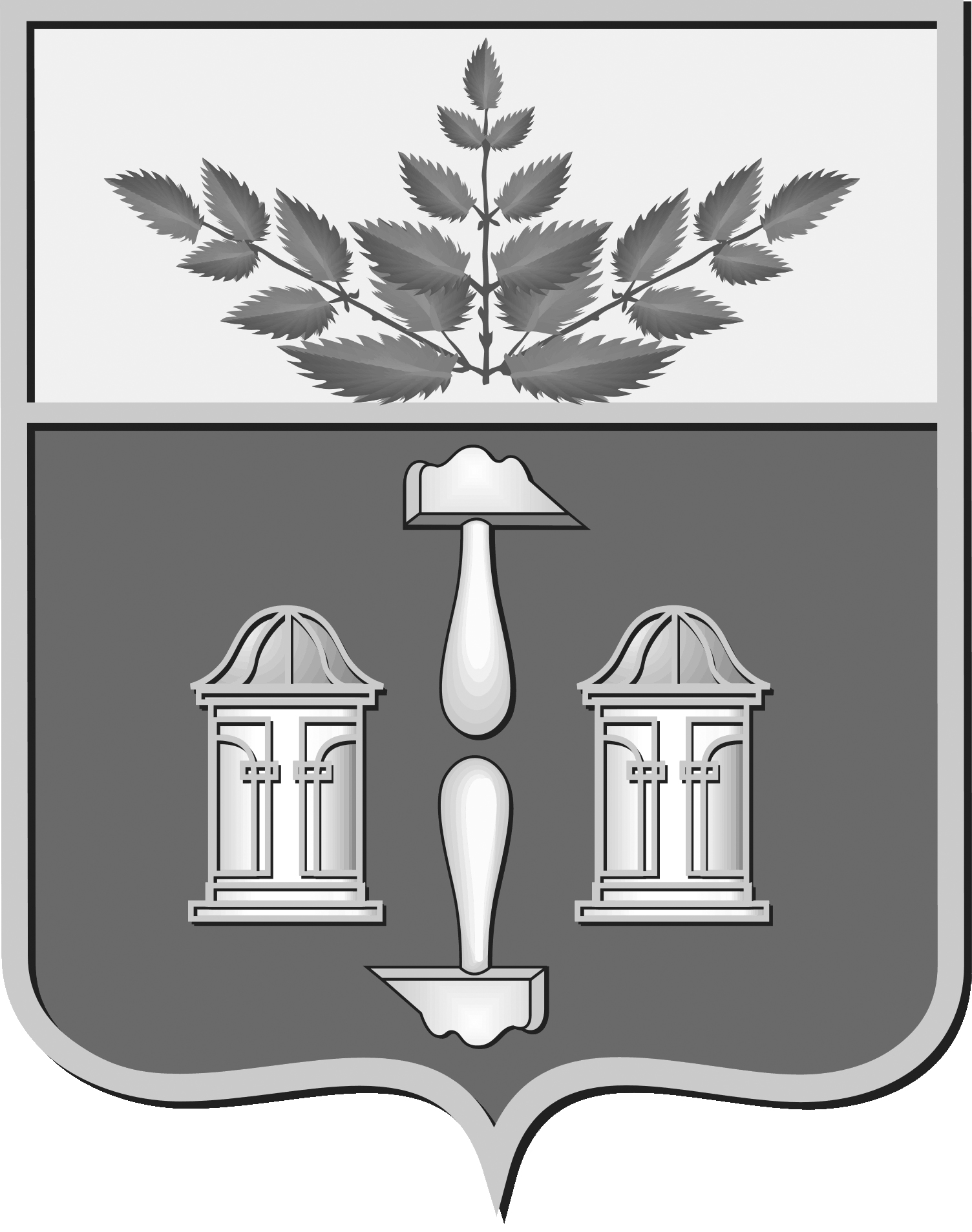 Тульская областьмуниципальное образование Щекинский районСОБРАНИЕ ПРЕДСТАВИТЕЛЕЙЩЕКИНСКОГО РАЙОНАот 28 июня 2019 года	 № 18/115Р Е Ш Е Н И ЕОб увеличении штатной численности 
муниципального казенного учреждения 
«Управление капитального строительства Щекинского района»В соответствии с Федеральным законом от 06.10.2003 № 131 – ФЗ «Об общих принципах местного самоуправления в Российской Федерации», на основании статьи 32 Устава муниципального образования Щекинский район Собрание представителей Щекинского района РЕШИЛО:1. Разрешить муниципальному казенному учреждению «Управление капитального строительства Щекинского района» увеличить штатную численность на 2 штатные единицы (приложение).2. Решение вступает в силу с 1 июля 2019 года.Глава Щекинского района 	Е.В. РыбальченкоПриложениек решению Собрания представителей Щекинского районаот 28 июня 2019 г.  № 18/115Перечень вводимых должностей в МКУ «Управление капитального строительства Щекинского района»1. Инженер 1 категории по надзору за строительством – 1 штатная единица;2. Инженер - энергетик  – 1 штатная единица.